令和６年１月16日会 員 各位公益社団法人八幡薬剤師会会　長　有 吉  浩 文令和５年度第11回八幡薬剤師会学術研修会のご案内(第20回市立八幡病院薬薬連携講習会)平素より、本会事業にご理解・ご協力を賜り厚く御礼申し上げます。市立八幡病院の薬薬連携勉強会を下記のとおり開催いたします。保険薬局薬剤師と北九州市立八幡病院勤務薬剤師の親睦を深めるとともに、薬物治療に関しての研鑽が目的です。受講のお申し込みは、２月８日(木)までにお願いいたします。記日　  時： 令和６年２月９日（金）19:30～21:05場　  所： 健康医療福祉研修会館およびweb研修(Zoom配信)内　  容： ①北九州市立八幡病院におけるトレーシングレポートの分析について　　　　　　　　北九州市立八幡病院診療支援部薬剤課　篠原奈々　先生　　　　　 ②肝細胞癌の免疫療法とirAEについて　　　　　　　　北九州市立八幡病院診療支援部薬剤課　竹内　育　先生　　　　　 ③八幡薬剤師会薬局における緩和ケアの症例～在宅移行から看取りまで～　　　　　　　　　　　　　　　　　八幡薬剤師会薬局　小田雄介　先生受 講 費： 正会員（A会員･B会員･賛助会員・研修会登録者）と学生:　無料　　他地区会員：500円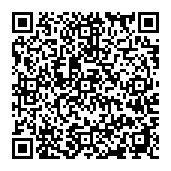 非会員（正会員以外全て）：3,000円受講費振込先：福岡ひびき信用金庫　本店営業部　　　　　　　　普通　1073984　公益社団法人八幡薬剤師会単　  位： 日本薬剤師研修センター研修単位　１単位申 込 み：【zoom参加登録】QRコードまたは下のURLより事前登録を行ってください。https://us06web.zoom.us/webinar/register/WN_NAfKa1zkRZqqX0CVQGN_uA・事前登録完了後に、ご登録メールアドレス宛にZoomログイン用のウェビナーID等が届きます。メールが届かない方は登録が出来ておりませんので、再度、ご登録下さい。・事前登録メールアドレス・事前登録氏名でログインしていない方は、単位の発行ができません。・19時30分までにログインしていない方、途中退出の方、継続したログインが確認できない方、司会より退出の連絡がある前にログアウトした方は、受講単位の認定は行えませんので、ご注意いただきますようお願いいたします。　・会館で参加の方は、PECS本人確認票（QRコード）と、本人確認用に写真付き身分証明書を持参してください。以上–––––––––––––––––––––––––––––––––––––––––––––––––––––––––––––––––––––––––––––––––––––【会館で参加者用申込書】２／９　第11回八幡薬剤師会　学術研修会（足りない場合はコピーをしてください。）薬局名　　　　　　　　　　　　　　　　    　　    　　　　　　　　　　　参加者名会員種別研修単位要・不要会員・非会員・研修会登録者・他地区会員要・不要